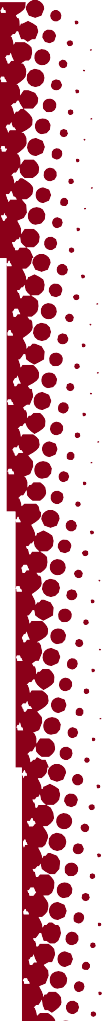 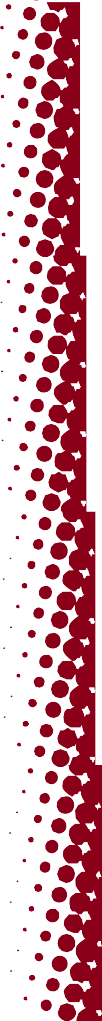 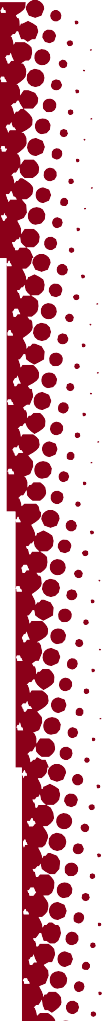 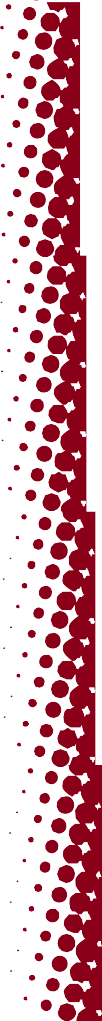 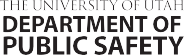 RESOUSKANPIS911 pou Ijans801-585-2677 pou RepatisyonPolis Inivèsitepolice.utah.eduDefansè Viktim Krim yoDisponib 24/7safety.utah.edu/crime-victim-advocatesSekirite Kanpis lanEskòt pwoteje ak asistans otomobilisPwoteje WMwayen enfòmasyon yosafeu.utah.eduSekirite Piblik InivèsiteKonsèy sekirite ak inisyativRapò sekirite chak aneBay fidbaksafety.utah.eduJesyon IjansPreparasyon sitiyasyon ijansAlèt Kanpis yoemergency.utah.eduKontwòl SekiriteL–V, 6è aswè pou Minwi edmiTelechaje Ap Transloc           pou Kanpis Prensipal la:commuterservices.utah.edu/safe-ride801-231-9058 (Research Park)